Phénomènes observables la nuitFait par Jérôme Cliche, Olivier Nadeau, Nathaniel Fortin#1 Étoiles filantes dans la mésosphère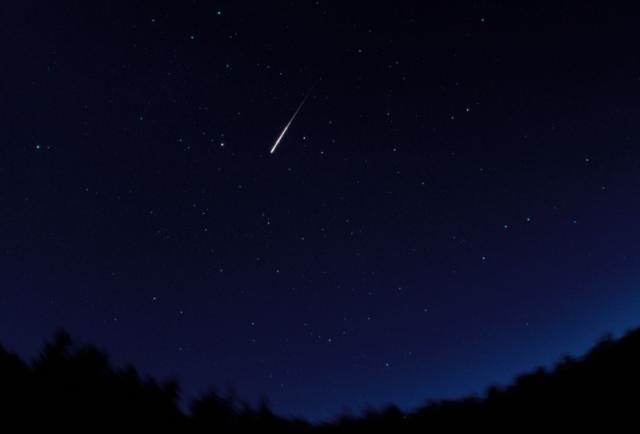 #2 Aurores boréales dans la thermosphère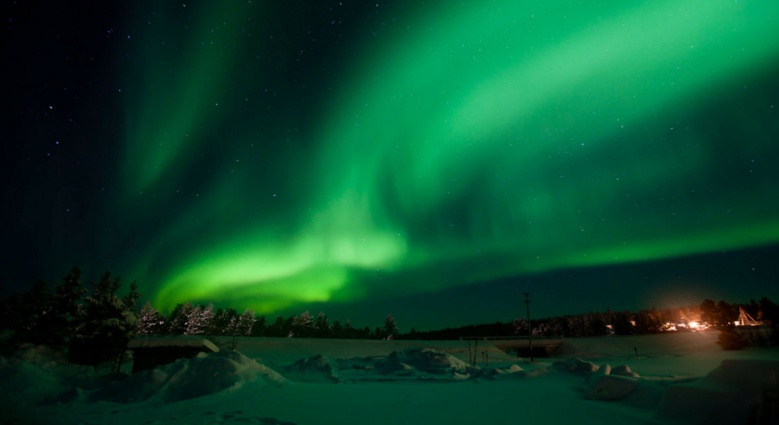 #3 Province :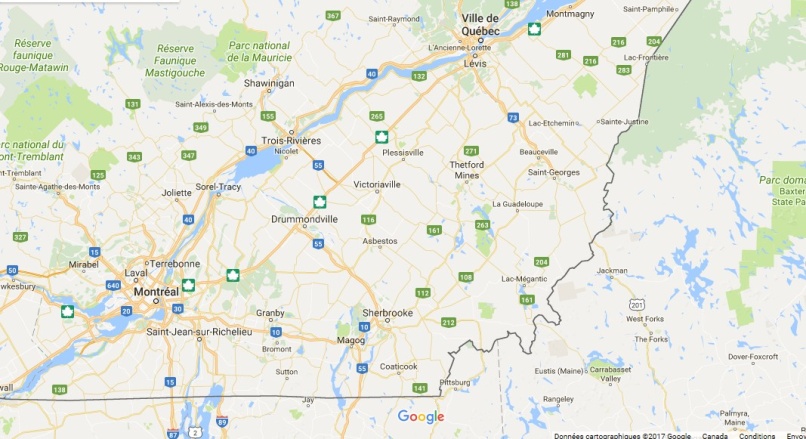 #4 Mrc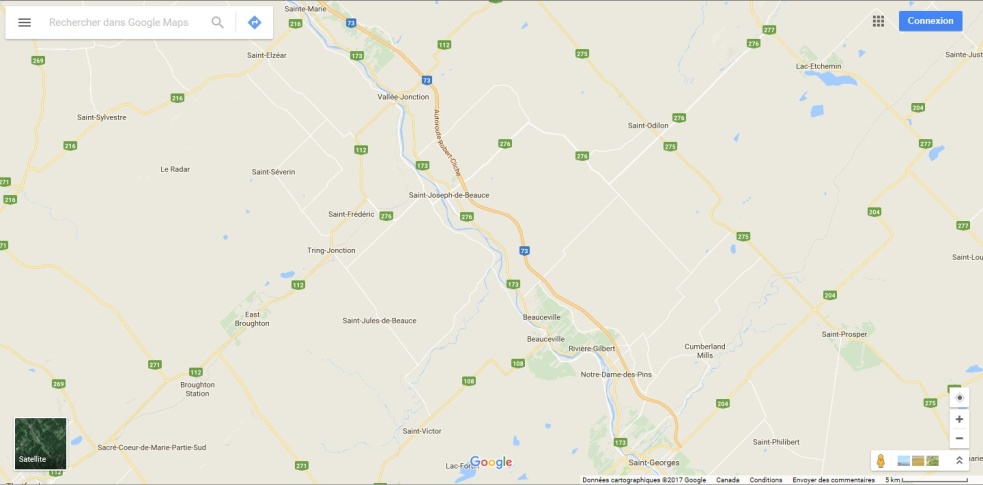 #5 Localité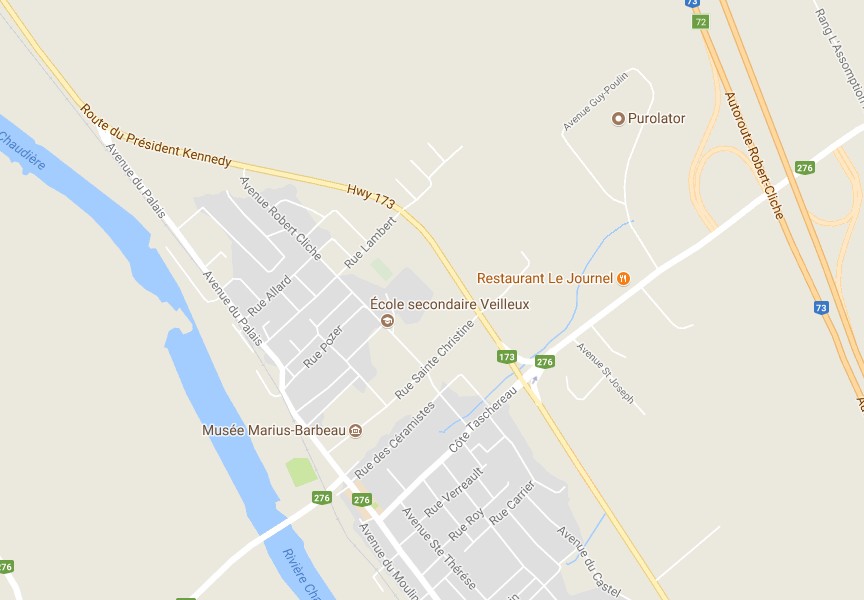 